Tikunim Counseling Services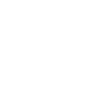 420 Central Avenue
Cedarhurst, NY 11516www.tikunim-counseling.comOffice Safety Precautions in Effect During the PandemicMy practice is taking the following precautions to protect our patients and help slow the spread of the coronavirus.There will be NO waiting area available. Please only ring the bell at EXACTLY your session timeMy staff and I wear masks.My staff maintains safe distancing during treatment, time in the hallway, and common areas.Restroom soap dispensers are maintained and everyone is encouraged to wash their hands.Hand sanitizer that contains at least 60% alcohol is available in the therapy/testing rooms.Payments are encouraged to be made through electronic meansBring your pen. Forms will be signed electronically whenever possible. Physical contact is not permitted.Tissues and trash bins are easily accessed. Trash is disposed of on a frequent basis.Common areas are thoroughly disinfected several times a week.